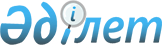 О признании утратившим силу приказа исполняющего обязанности Министра по инвестициям и развитию Республики Казахстан от 25 января 2016 года № 60 "Об утверждении Правил взаимодействия государственных органов по вопросам соблюдения требований законодательства Республики Казахстан в сетях телекоммуникаций"Приказ Министра информации и общественного развития Республики Казахстан от 30 сентября 2022 года № 413. Зарегистрирован в Министерстве юстиции Республики Казахстан 3 октября 2022 года № 29965
      В соответствии с пунктом 1 статьи 27 Закона Республики Казахстан "О правовых актах" ПРИКАЗЫВАЮ:
      1. Признать утратившим силу приказ исполняющего обязанности Министра по инвестициям и развитию Республики Казахстан от 25 января 2016 года № 60 "Об утверждении Правил взаимодействия государственных органов по вопросам соблюдения требований законодательства Республики Казахстан в сетях телекоммуникаций" (зарегистрирован в Реестре государственной регистрации нормативных правовых актов под № 13157).
      2. Комитету информации Министерства информации и общественного развития Республики Казахстан в установленном законодательством Республики Казахстан порядке обеспечить:
      1) государственную регистрацию настоящего приказа в Министерстве юстиции Республики Казахстан;
      2) размещение настоящего приказа на интернет-ресурсе Министерства информации и общественного развития Республики Казахстан;
      3) в течение десяти рабочих дней после государственной регистрации настоящего приказа в Министерстве юстиции Республики Казахстан представление в Юридический департамент Министерства информации и общественного развития Республики Казахстан сведений об исполнении мероприятий, предусмотренных подпунктами 1) и 2) настоящего пункта.
      3. Контроль за исполнением настоящего приказа возложить на курирующего вице-министра информации и общественного развития Республики Казахстан.
      4. Настоящий приказ вводится в действие по истечении десяти календарных дней после дня его первого официального опубликования.
					© 2012. РГП на ПХВ «Институт законодательства и правовой информации Республики Казахстан» Министерства юстиции Республики Казахстан
				
      министр информации иобщественного развитияРеспублики Казахстан 

Д. Қыдырәлі
